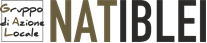 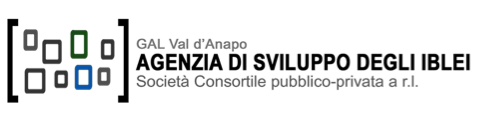 AVVISO PUBBLICOPER IL RICONOSCIMENTO DI “DISTRETTO DEL CIBO DI SICILIA”SCHEDA DI RILEVAMENTO N° 1PER IMPRESE AGRICOLE ED ALIMENTARI1 - PARTNER- Imprese agricole ed agroalimentariDenominazione:Codice ATECO: _________________________________________________________________Codice CUUA: __________________________________________________________________Sede legale: _____________________________________________________________________Sede operativa: __________________________________________________________________ Codice Fiscale: __________________________________________________________________Partita IVA: _____________________________________________________________________Sito Web (se disponibile) ___________________________________________________________2  TITOLARE LEGALE RAPPRESENTANTECognome e nome: ________________________________________________________________Telefono _______________________________  Fax ____________________________________Cell.:___________________________________E-Mail __________________________________PEC: ________________________________Codice fiscale: ______________________________3  COMPETENZE  ed esperienza pregressaEsperienza pregressa maturata, sia in termini di attività produttiva e di impresa – Descrizione sintetica4 ASPETTATIVE DI SVILUPPO all’interno di progetti di filieraDescrizione sintetica del tipo di progetto di filiera cui si vorrebbe partecipare , con evidenziato il proprio ruolo (produttore, o trasformatore, ecc) e l’entità approssimativa del proprio apporto finanziario